Χανιά Fly&Drive8 ημέρες με απευθείας πτήσεις της Aegean Airlines 
για ΧανιάΑπευθείας πτήσεις με την αξιοπιστία της AEGEAN AIRLINES Προ-πληρωμένες θέσεις σε όλες τις αναγραφόμενες αναχωρήσειςΔΩΡΟ βαλίτσα 23 κιλών ανά άτομο Η μεγαλύτερη & ποιοτικότερη γκάμα ξενοδοχείων από οικονομικές λύσεις μέχρι πολυτελή ξενοδοχεία Ο πλέον σύγχρονος στόλος αυτοκινήτων, ενοικίαση με απεριόριστα χιλιόμετρα & παραλαβή/παράδοση στο αεροδρόμιο1η ημέρα: Συγκέντρωση στο αεροδρόμιο και αναχώρηση για Χανιά. Τακτοποίηση στο ξενοδοχείο.2η έως 7η ημέρα: Ελεύθερες μέρες. Σας προτείνουμε να επισκεφθείτε το Ενετικό λιμάνι με τον Αιγυπτιακό Φάρο και την Παλιά Πόλη με τα γραφικά της δρομάκια. Επίσης, σας προτείνουμε να δείτε το σπίτι του του Ελευθερίου Βενιζέλου στη Χαλέπα αλλά και τους Τάφους των Βενιζέλων. Τέλος, μην παραλείψετε να δοκιμάσετε τις τοπικές λιχουδιές που έχει να προσφέρει η πανέμορφη πόλη των Χανίων.Αν είστε λάτρεις των μουσείων, τα Χανιά έχουν πολλά για να επιλέξετε! Το Αρχαιολογικό Μουσείο, το Λαογραφικό Μουσείο και η Δημοτική Πινακοθήκη είναι μόνο τρία από  τα μουσεία της πόλης που αξίζουν τον χρόνο σας. Φυσικά, μη χάσετε την ευκαιρία να κολυμπήσετε στις πιο γνωστές παραλίες της πόλης, όπως το Ελαφονήσι με την ψιλή λευκή άμμο, τον Μπάλο με τα τιρκουάζ νερά και τη «ροζ» άμμο, την παραλία στα Φαλάσαρνα που έχει μήκος πολλών χιλιομέτρων και τη Χρυσή Ακτή που βρίσκεται πολύ κοντά στα Χανιά. Τέλος, μην παραλείψετε να δοκιμάσετε πολλές από τις τοπικές νοστιμιές της περιοχής, όπως καλιτσούνια, απάκι, γαμοπίλαφο και σφακιανή πίτα.8η ημέρα: Συγκέντρωση στο αεροδρόμιο για την πτήση επιστροφής.ΤιμοκατάλογοςΤιμοκατάλογοςΤιμοκατάλογοςΠτήσεις με Aegean AirlinesΙΧ Παραλαβή/παράδοση στο αεροδρόμιο των Χανίων 390€ Α’ Κατηγορία440€ Β’ Κατηγορία*Απαραίτητη κατοχή πιστωτικής κάρτας στο όνομα του οδηγούΠεριλαμβάνονται:Αεροπορικά εισιτήρια με απευθείας πτήσεις της Aegean AirlinesΜια μεγάλη αποσκευή έως 23 κιλάΜια χειραποσκευή έως 8 κιλά με διαστάσεις 56x45x25εκ.Ένα προσωπικό αντικείμενο (γυναικεία τσάντα, backpack, κλπ.)Διαμονή στο ξενοδοχείο της επιλογής σαςΔιατροφή καθημερινά ανάλογα την επιλογή σαςΑσφάλεια αστικής ευθύνηςΦ.Π.Α.Δεν περιλαμβάνονται:Φόροι αεροδρομίων και επίναυλοι καυσίμωνΦόροι διαμονής ξενοδοχείωνΠροορισμόςΠροορισμόςΗμερομηνίεςΗμερομηνίεςΗμερομηνίεςΗμερομηνίεςΗμερομηνίεςΠαρατηρήσειςΧανιάΧανιά06/08 – 13/0809/08 – 16/0813/08 – 20/0816/08 – 23/0820/08 – 
27/08Aeolos Apartments
(Μόνο διαμονή)ΚολυμπάριΤιμή ανά άτομο σε δίκλινο399€399€399€399€369€-Aeolos Apartments
(Μόνο διαμονή)ΚολυμπάριΤιμή ανά άτομο σε τρίκλινο399€399€399€399€369€-Aeolos Apartments
(Μόνο διαμονή)ΚολυμπάριΤιμή 1ο παιδί2-12 ετών309€309€309€309€299€-Aeolos Apartments
(Μόνο διαμονή)ΚολυμπάριΤιμή 2ο παιδί2-12 ετών329€329€329€329€319€-Aeolos Apartments
(Μόνο διαμονή)ΚολυμπάριΕπιβάρυνσημονοκλίνου179€179€179€179€179€-Oasis Ηotel
(πρωινό)ΧανιάΤιμή ανά άτομο σε δίκλινο479€479€479€479€449€-Oasis Ηotel
(πρωινό)ΧανιάΤιμή ανά άτομο σε τρίκλινο479€479€479€479€449€-Oasis Ηotel
(πρωινό)ΧανιάΤιμή 1ο παιδί2-12 ετών329€329€329€329€299€-Oasis Ηotel
(πρωινό)ΧανιάΤιμή 2ο παιδί2-12 ετών------Oasis Ηotel
(πρωινό)ΧανιάΕπιβάρυνσημονοκλίνου229€229€229€229€229€-Marina Sands 3*
(πρωινό)Αγία ΜαρίναΤιμή ανά άτομο σε δίκλινο529€529€529€529€499€-Marina Sands 3*
(πρωινό)Αγία ΜαρίναΤιμή ανά άτομο σε τρίκλινο529€529€529€529€499€-Marina Sands 3*
(πρωινό)Αγία ΜαρίναΤιμή 1ο παιδί2-12 ετών429€429€429€429€419€-Marina Sands 3*
(πρωινό)Αγία ΜαρίναΤιμή 2ο παιδί2-12 ετών------Marina Sands 3*
(πρωινό)Αγία ΜαρίναΕπιβάρυνσημονοκλίνου249€249€249€249€249€-Halepa Boutique
(πρωινό)Χανιά πόληΤιμή ανά άτομο σε δίκλινο589€589€589€589€559€-Halepa Boutique
(πρωινό)Χανιά πόληΤιμή ανά άτομο σε τρίκλινο589€589€589€589€559€-Halepa Boutique
(πρωινό)Χανιά πόληΤιμή 1ο παιδί2-12 ετών299€299€299€299€289€-Halepa Boutique
(πρωινό)Χανιά πόληΤιμή 2ο παιδί2-12 ετών------Halepa Boutique
(πρωινό)Χανιά πόληΕπιβάρυνσημονοκλίνου239€239€239€239€239€-Adelais
(ημιδιατροφή)ΤαυρωνίτηςΤιμή ανά άτομο σε δίκλινο669€669€669€669€629€-Adelais
(ημιδιατροφή)ΤαυρωνίτηςΤιμή ανά άτομο σε τρίκλινο669€669€669€669€629€-Adelais
(ημιδιατροφή)ΤαυρωνίτηςΤιμή 1ο παιδί2-12 ετών319€319€319€319€319€-Adelais
(ημιδιατροφή)ΤαυρωνίτηςΤιμή 2ο παιδί2-12 ετών439€439€439€439€439€-Adelais
(ημιδιατροφή)ΤαυρωνίτηςΕπιβάρυνσημονοκλίνου259€259€259€259€259€-*Φόροι αεροδρομίων & επίναυλοι καυσίμων (και λοιπά): 45€*Φόροι αεροδρομίων & επίναυλοι καυσίμων (και λοιπά): 45€*Φόροι αεροδρομίων & επίναυλοι καυσίμων (και λοιπά): 45€*Φόροι αεροδρομίων & επίναυλοι καυσίμων (και λοιπά): 45€*Φόροι αεροδρομίων & επίναυλοι καυσίμων (και λοιπά): 45€*Φόροι αεροδρομίων & επίναυλοι καυσίμων (και λοιπά): 45€*Φόροι αεροδρομίων & επίναυλοι καυσίμων (και λοιπά): 45€*Φόροι αεροδρομίων & επίναυλοι καυσίμων (και λοιπά): 45€ΠροορισμόςΠροορισμόςΗμερομηνίεςΗμερομηνίεςΗμερομηνίεςΗμερομηνίεςΗμερομηνίεςΠαρατηρήσειςΧανιάΧανιά06/08 – 13/0809/08 – 16/0813/08 – 20/0816/08 – 23/0820/08 – 
27/08Εlotia 3*
(ημιδιατροφή)Άγιοι ΑπόστολοιΤιμή ανά άτομο σε δίκλινο659€659€659€659€629€-Εlotia 3*
(ημιδιατροφή)Άγιοι ΑπόστολοιΤιμή ανά άτομο σε τρίκλινο659€659€659€659€629€-Εlotia 3*
(ημιδιατροφή)Άγιοι ΑπόστολοιΤιμή 1ο παιδί2-12 ετών339€339€339€339€329€-Εlotia 3*
(ημιδιατροφή)Άγιοι ΑπόστολοιΤιμή 2ο παιδί2-12 ετών------Εlotia 3*
(ημιδιατροφή)Άγιοι ΑπόστολοιΕπιβάρυνσημονοκλίνου379€379€379€379€379€-Civitel Akali 4*
(πρωινό)Χανιά πόληΤιμή ανά άτομο σε δίκλινο739€739€739€739€699€-Civitel Akali 4*
(πρωινό)Χανιά πόληΤιμή ανά άτομο σε τρίκλινο739€739€739€739€699€-Civitel Akali 4*
(πρωινό)Χανιά πόληΤιμή 1ο παιδί2-12 ετών379€379€379€379€369€-Civitel Akali 4*
(πρωινό)Χανιά πόληΤιμή 2ο παιδί2-12 ετών------Civitel Akali 4*
(πρωινό)Χανιά πόληΕπιβάρυνσημονοκλίνου319€319€319€319€319€-Eleftheria 3*
Superior rooms
(ημιδιατροφή)Αγία ΜαρίναΤιμή ανά άτομο σε δίκλινο729€729€729€729€689€-Eleftheria 3*
Superior rooms
(ημιδιατροφή)Αγία ΜαρίναΤιμή ανά άτομο σε τρίκλινο729€729€729€729€689€-Eleftheria 3*
Superior rooms
(ημιδιατροφή)Αγία ΜαρίναΤιμή 1ο παιδί2-12 ετών199€199€199€199€199€-Eleftheria 3*
Superior rooms
(ημιδιατροφή)Αγία ΜαρίναΤιμή 2ο παιδί2-12 ετών------Eleftheria 3*
Superior rooms
(ημιδιατροφή)Αγία ΜαρίναΕπιβάρυνσημονοκλίνου369€369€369€369€369€-Porto Platanias Village Resort 4*
(ημιδιατροφή)ΠλατανιάςΤιμή ανά άτομο σε δίκλινο949€949€949€949€889€-Porto Platanias Village Resort 4*
(ημιδιατροφή)ΠλατανιάςΤιμή ανά άτομο σε τρίκλινο949€949€949€949€889€-Porto Platanias Village Resort 4*
(ημιδιατροφή)ΠλατανιάςΤιμή 1ο παιδί2-12 ετών259€259€259€259€259€-Porto Platanias Village Resort 4*
(ημιδιατροφή)ΠλατανιάςΤιμή 2ο παιδί2-12 ετών639€639€639€639€639€-Porto Platanias Village Resort 4*
(ημιδιατροφή)ΠλατανιάςΕπιβάρυνσημονοκλίνου439€439€439€439€439€-Galini Palace 5*
(ημιδιατροφή)ΚολυμπάριΤιμή ανά άτομο σε δίκλινο1049€1049€1049€1049€889€-Galini Palace 5*
(ημιδιατροφή)ΚολυμπάριΤιμή ανά άτομο σε τρίκλινο1049€1049€1049€1049€889€-Galini Palace 5*
(ημιδιατροφή)ΚολυμπάριΤιμή 1ο παιδί2-12 ετών199€199€199€199€199€-Galini Palace 5*
(ημιδιατροφή)ΚολυμπάριΤιμή 2ο παιδί2-12 ετών539€539€539€539€469€-Galini Palace 5*
(ημιδιατροφή)ΚολυμπάριΕπιβάρυνσημονοκλίνου639€639€639€639€519€-*Φόροι αεροδρομίων & επίναυλοι καυσίμων (και λοιπά): 45€*Φόροι αεροδρομίων & επίναυλοι καυσίμων (και λοιπά): 45€*Φόροι αεροδρομίων & επίναυλοι καυσίμων (και λοιπά): 45€*Φόροι αεροδρομίων & επίναυλοι καυσίμων (και λοιπά): 45€*Φόροι αεροδρομίων & επίναυλοι καυσίμων (και λοιπά): 45€*Φόροι αεροδρομίων & επίναυλοι καυσίμων (και λοιπά): 45€*Φόροι αεροδρομίων & επίναυλοι καυσίμων (και λοιπά): 45€*Φόροι αεροδρομίων & επίναυλοι καυσίμων (και λοιπά): 45€ΠροορισμόςΠροορισμόςΗμερομηνίεςΗμερομηνίεςΗμερομηνίεςΗμερομηνίεςΗμερομηνίεςΠαρατηρήσειςΧανιάΧανιά06/08 – 13/0809/08 – 16/0813/08 – 20/0816/08 – 23/0820/08 – 
27/08Porto Platanias Beach Resort & Spa 5*
(ημιδιατροφή)ΠλατανιάςΤιμή ανά άτομο σε δίκλινο1159€1159€1159€1159€1099€-Porto Platanias Beach Resort & Spa 5*
(ημιδιατροφή)ΠλατανιάςΤιμή ανά άτομο σε τρίκλινο1159€1159€1159€1159€1099€-Porto Platanias Beach Resort & Spa 5*
(ημιδιατροφή)ΠλατανιάςΤιμή 1ο παιδί2-12 ετών259€259€259€259€259€-Porto Platanias Beach Resort & Spa 5*
(ημιδιατροφή)ΠλατανιάςΤιμή 2ο παιδί2-12 ετών------Porto Platanias Beach Resort & Spa 5*
(ημιδιατροφή)ΠλατανιάςΕπιβάρυνσημονοκλίνου639€639€639€639€639€-*Φόροι αεροδρομίων & επίναυλοι καυσίμων (και λοιπά): 45€*Φόροι αεροδρομίων & επίναυλοι καυσίμων (και λοιπά): 45€*Φόροι αεροδρομίων & επίναυλοι καυσίμων (και λοιπά): 45€*Φόροι αεροδρομίων & επίναυλοι καυσίμων (και λοιπά): 45€*Φόροι αεροδρομίων & επίναυλοι καυσίμων (και λοιπά): 45€*Φόροι αεροδρομίων & επίναυλοι καυσίμων (και λοιπά): 45€*Φόροι αεροδρομίων & επίναυλοι καυσίμων (και λοιπά): 45€*Φόροι αεροδρομίων & επίναυλοι καυσίμων (και λοιπά): 45€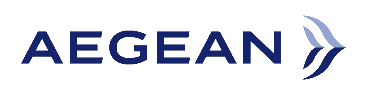 ΘΕΣΣΑΛΟΝΙΚΗ – XANIA06:35 – 07:40
OA576ΧΑΝΙΑ – ΘΕΣΣΑΛΟΝIΚΗ 08:15 – 09:25
ΟΑ577